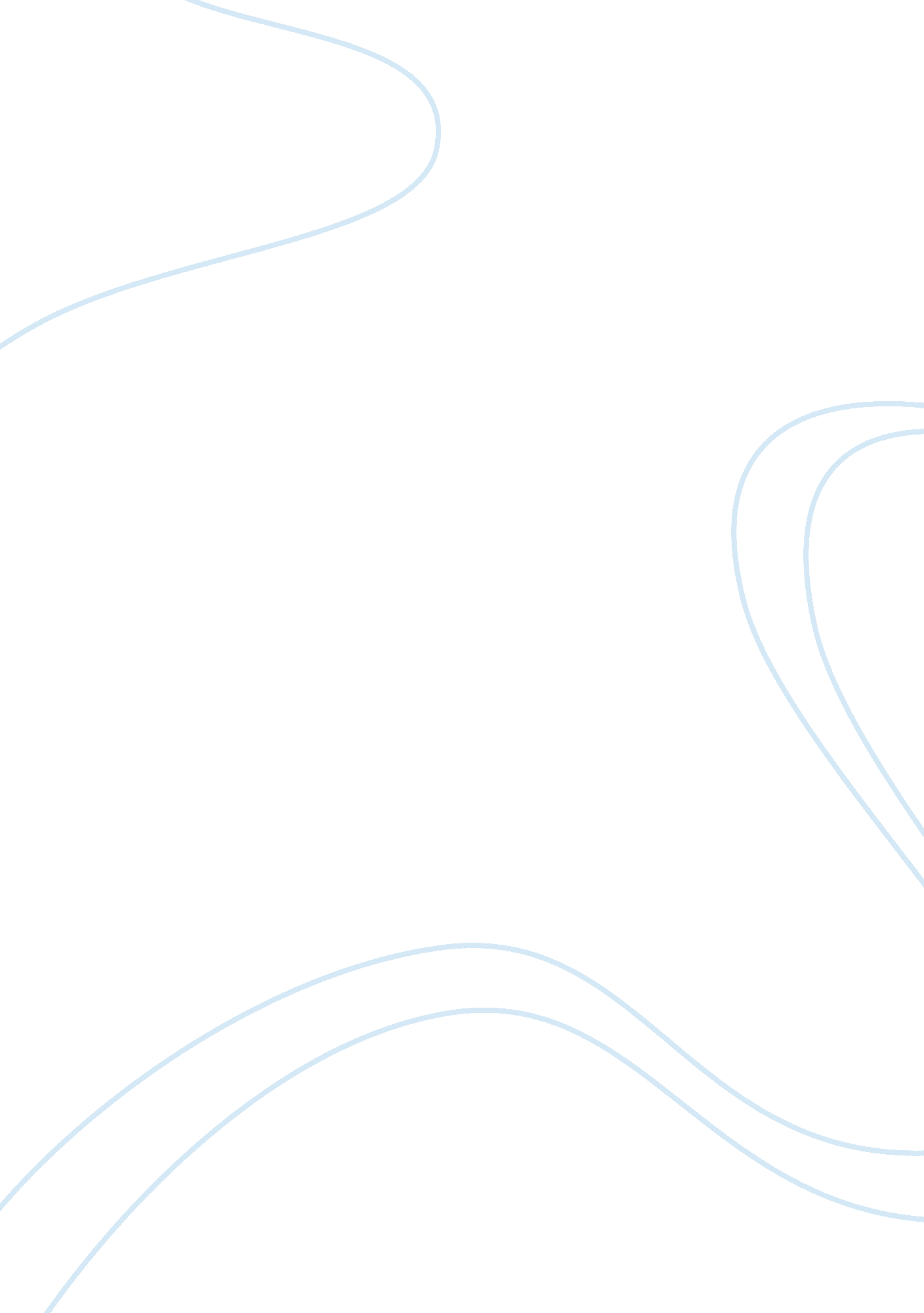 The in a position to inter-operate among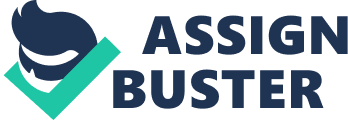 The Internet of things (IoT) is that the network of physical contrivances, conveyances, home appliances, and various things embedded with physical science, software, sensors, actuators, and network property that modify these objects to connect and exchange information. every factor is unambiguously distinctive through its embedded ADPShowever is in a position to inter-operate among the subsisting web infrastructure Wikipedia The IoT sanctions object to be perceived or controlled remotely across subsisting network infrastructure engendering opportunities for additionaldirect integration of the physical world into computer-predicated systems, and leading to amended potency, exactitudeand economic profit in integration to reduced human intervention once IoT is increased with sensors and actuators, the technology becomes Associate in Nursing instance of the additional general category of cyber-physical systems, thatsupple mentally encompasses technologies like sharp grids, virtual power plants, perspicacious homes, keenly intellective conveyance and keenly intellective cities. Wikipedia Elongating this web and providing affiliation, communication, and inter-networking between contrivances and physical objects, or Things, could be a growing trend that’s usually remarked because the web of Things. the net of Things (IoT), typically remarked because the web of Objects, can transmute everything as well as ourselves. IoT represents future evolution of the net, taking Associate in Nursing vastly prodigious leap in its facility to amass, analyze, and distribute knowledge that we will transform info, encyclopedism and ultimately, know-how 3. the net of Things (IoTs) are often delineated as connecting everyday objects like keenly intellective-phones, web TVs, sensors and actuators to the net wherever the contrivances arperspicaciously joined along sanctionative inchoate styles of communication between things and other people, and between things themselves 1. Now anyone, from anytime and anyplace will have property for any price and it’sexpected that these connections can elongate and engender a wholly advanced dynamic network. IoTs technology willhowever be applied to create mentally and wide development house for perspicacious homes to produce perspicacity, comfort and to amend the standard of life. trendy advances in physics and communications Technologies have causethe miniaturisation and improvement of the performance of computers, sensors and networking. These transmutations have given elevate to the event of many home automation Technologies and systems. per, home automation are oftensubsidiary to those that have to be compelled to Access home appliances spend from their domicile and mayimprobably amend the lives of the incapacitatedAdvertisement 